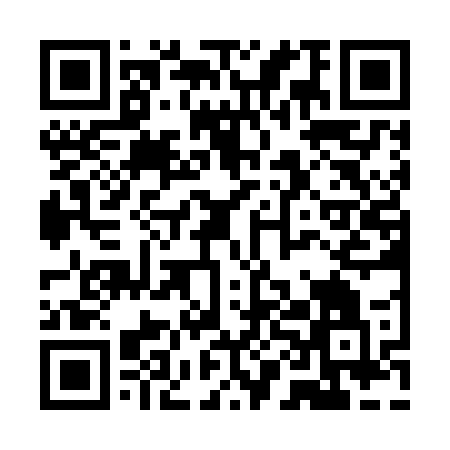 Ramadan times for Cougar Hills, Washington, USAMon 11 Mar 2024 - Wed 10 Apr 2024High Latitude Method: Angle Based RulePrayer Calculation Method: Islamic Society of North AmericaAsar Calculation Method: ShafiPrayer times provided by https://www.salahtimes.comDateDayFajrSuhurSunriseDhuhrAsrIftarMaghribIsha11Mon6:046:047:281:184:307:097:098:3412Tue6:026:027:261:184:317:117:118:3513Wed6:006:007:241:184:327:127:128:3714Thu5:585:587:221:174:337:147:148:3815Fri5:555:557:201:174:337:157:158:4016Sat5:535:537:181:174:347:167:168:4117Sun5:515:517:161:174:357:187:188:4318Mon5:495:497:141:164:367:197:198:4419Tue5:475:477:121:164:377:217:218:4620Wed5:455:457:101:164:387:227:228:4821Thu5:435:437:081:154:397:247:248:4922Fri5:405:407:061:154:397:257:258:5123Sat5:385:387:041:154:407:277:278:5224Sun5:365:367:021:144:417:287:288:5425Mon5:345:347:001:144:427:297:298:5626Tue5:325:326:581:144:427:317:318:5727Wed5:295:296:561:144:437:327:328:5928Thu5:275:276:541:134:447:347:349:0129Fri5:255:256:521:134:457:357:359:0230Sat5:235:236:501:134:457:367:369:0431Sun5:205:206:481:124:467:387:389:061Mon5:185:186:461:124:477:397:399:072Tue5:165:166:441:124:487:417:419:093Wed5:135:136:421:124:487:427:429:114Thu5:115:116:401:114:497:447:449:125Fri5:095:096:381:114:507:457:459:146Sat5:065:066:361:114:507:467:469:167Sun5:045:046:341:104:517:487:489:188Mon5:025:026:321:104:527:497:499:199Tue5:005:006:301:104:527:517:519:2110Wed4:574:576:281:104:537:527:529:23